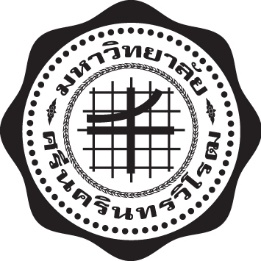 คำสั่งมหาวิทยาลัยศรีนครินทรวิโรฒที่   .........../๒๕.........เรื่อง   ...........................................................................	----------------------------                  (ข้อความ)....................................................................................................................................................................................................................................................................................................................................................................................................................................................................................................                   อาศัยอำนาจตามความในมาตรา........  แห่งพระราชบัญญัติมหาวิทยาลัยศรีนครินทรวิโรม พ.ศ. ๒๕๕๙และ..................................................................................จึงขอแต่งตั้ง...........................................................................................................................................................................................................................	ทั้งนี้  ตั้งแต่...................................................................สั่ง   ณ  วันที่ .............................พ.ศ................									(ลงชื่อ)						      (.......................................)(พิมพ์ชื่อเต็ม)						        .................................... (ตำแหน่ง)